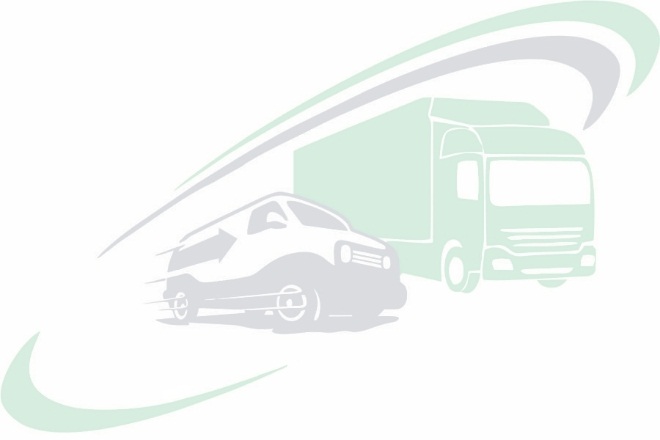 Транспортная заявка  – договор №       Дата: Перевозчик: ООО «ТК Европа»238000 Калининградская область г. Гурьевск, ул. Советская, дом 3, кв.31Перевозчик: ООО «ТК Европа»238000 Калининградская область г. Гурьевск, ул. Советская, дом 3, кв.31Контактное лицо: Контактное лицо: Контактное лицо: Заказчик:  ИНН: Заказчик:  ИНН: Контактное лицо:  Контактное лицо:  Контактное лицо:  Дата и время погрузки:Маршрут перевозки: Тип и параметры АТС:Номер АТС: Водитель: ФИО, паспорт:Адрес загрузки:Грузоотправитель:Адрес таможни отправителя:Адрес разгрузки:Грузополучатель:Адрес таможни получателя:Наименование груза, упаковка, вес, кол-во:Срок доставки груза:Примечания:Стоимость услуг за 1 АТС:Условия оплаты:ПеревозчикПеревозчикПеревозчикЗаказчикООО «ТК ЕВРОПА»238000 Калининградская область г. Гурьевск, ул. Советская, дом 3, кв.31р/с  40702810713380000031Банк - Филиал № 7806 Банка ВТБ (ПАО)г. Санкт-Петербург                                    к/сч  30101810240300000707БИК  044030707Генеральный директор ________ Литвинова С.Г.ООО «ТК ЕВРОПА»238000 Калининградская область г. Гурьевск, ул. Советская, дом 3, кв.31р/с  40702810713380000031Банк - Филиал № 7806 Банка ВТБ (ПАО)г. Санкт-Петербург                                    к/сч  30101810240300000707БИК  044030707Генеральный директор ________ Литвинова С.Г.ООО «ТК ЕВРОПА»238000 Калининградская область г. Гурьевск, ул. Советская, дом 3, кв.31р/с  40702810713380000031Банк - Филиал № 7806 Банка ВТБ (ПАО)г. Санкт-Петербург                                    к/сч  30101810240300000707БИК  044030707Генеральный директор ________ Литвинова С.Г.Подпись  ____________